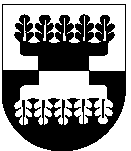 Šilalės rajono savivaldybės administracijOSDIREKTORIUSĮsakymasDĖL ŠILALĖS RAJONO  NEVYRIAUSYBINIŲ ORGANIZACIJŲ RĖMIMO PROGRAMOS KONKURSO PARAIŠKOS, SUTARTIES formŲ PAtvirtinimo 2018 m. kovo 20 d. Nr. DĮV- 354ŠilalėVadovaudamasis Lietuvos Respublikos vietos savivaldos įstatymo  29 straipsnio 8 dalies 2 punktu, Šilalės rajono nevyriausybinių organizacijų rėmimo programa, patvirtinta Šilalės rajono savivaldybės tarybos 2016 m. sausio 28 d. sprendimu Nr. T1-3 „Dėl Šilalės rajono nevyriausybinių organizacijų rėmimo programos tvirtinimo“, atsižvelgdamas į Šilalės rajono nevyriausybinių organizacijų rėmimo programos atrankos komisijos 2018 m. kovo 13 d. posėdžio  protokolą Nr.1:T v i r t i n u  pridedamas Šilalės rajono nevyriausybinių organizacijų rėmimo programos konkurso paraiškos, Lėšų naudojimo sutarties formas.Į p a r e i g o j u paskelbti šį įsakymą Savivaldybės interneto svetainėje www.silale.lt.            Šis įsakymas gali būti skundžiamas Lietuvos Respublikos administracinių bylų teisenos įstatymo nustatyta tvarka.Administracijos direktorius                                                                            Raimundas Vaitiekus